嘉義縣太保巿安東國民小學110學年度雙語國家政策－口說英語展能樂學計畫子計畫2-1：國民中小學英語日活動成果報告表活動名稱聖誕英語閱關活動聖誕英語閱關活動辦理日期110.12.24辦理地點安東國民小學校園安東國民小學校園參加人數全校師生320人成果摘要-活動內容介紹及特色說明(列點說明)低年級組(一、二年級)—聖誕節終極密碼戰	1.導師帶著每位學生帶著鉛筆至一樓中廊集合。2.每位學生發下一張”聖誕節終極密碼戰”闖關卡。3.公佈欄上貼有A~Z的字母圖案對照表，請學生對照闖關卡的線索，找到相對應的字母，完成後試著將組合出來的句子念出來給關主聽，過關者關主會在闖關卡上蓋上印章，學生帶著過關的闖關卡至聖誕樹換禮物。中高年級(三~六年級)-聖誕節闖關活動	1.事前工作：(1)英語任課老師協助各班級導師先將學生分成6組(盡量異質分組)。(2)五、六年級每班選出3位小幫手當關主，他們不列入分組名單。2.導師帶著每位學生帶著鉛筆至操場集合。3.每班6組組長的組長拿闖關卡一張。4.闖關卡內容為中午聖誕節歌曲中的其中一句歌詞，每組句子不盡相同，請每組討論將歌詞順序排列出來，並請其中一人寫下完整句子。5.操場將佈置6個關卡，每個關卡為一句歌詞。6.所有組員一起將完成的闖關卡至各關卡找出相同的歌詞，找到者一起將那句歌詞念或唱出來給該關主聽，通過者蓋章。6.全部組員拿著過關的闖關卡至聖誕老人領禮物。低年級組(一、二年級)—聖誕節終極密碼戰	1.導師帶著每位學生帶著鉛筆至一樓中廊集合。2.每位學生發下一張”聖誕節終極密碼戰”闖關卡。3.公佈欄上貼有A~Z的字母圖案對照表，請學生對照闖關卡的線索，找到相對應的字母，完成後試著將組合出來的句子念出來給關主聽，過關者關主會在闖關卡上蓋上印章，學生帶著過關的闖關卡至聖誕樹換禮物。中高年級(三~六年級)-聖誕節闖關活動	1.事前工作：(1)英語任課老師協助各班級導師先將學生分成6組(盡量異質分組)。(2)五、六年級每班選出3位小幫手當關主，他們不列入分組名單。2.導師帶著每位學生帶著鉛筆至操場集合。3.每班6組組長的組長拿闖關卡一張。4.闖關卡內容為中午聖誕節歌曲中的其中一句歌詞，每組句子不盡相同，請每組討論將歌詞順序排列出來，並請其中一人寫下完整句子。5.操場將佈置6個關卡，每個關卡為一句歌詞。6.所有組員一起將完成的闖關卡至各關卡找出相同的歌詞，找到者一起將那句歌詞念或唱出來給該關主聽，通過者蓋章。6.全部組員拿著過關的闖關卡至聖誕老人領禮物。低年級組(一、二年級)—聖誕節終極密碼戰	1.導師帶著每位學生帶著鉛筆至一樓中廊集合。2.每位學生發下一張”聖誕節終極密碼戰”闖關卡。3.公佈欄上貼有A~Z的字母圖案對照表，請學生對照闖關卡的線索，找到相對應的字母，完成後試著將組合出來的句子念出來給關主聽，過關者關主會在闖關卡上蓋上印章，學生帶著過關的闖關卡至聖誕樹換禮物。中高年級(三~六年級)-聖誕節闖關活動	1.事前工作：(1)英語任課老師協助各班級導師先將學生分成6組(盡量異質分組)。(2)五、六年級每班選出3位小幫手當關主，他們不列入分組名單。2.導師帶著每位學生帶著鉛筆至操場集合。3.每班6組組長的組長拿闖關卡一張。4.闖關卡內容為中午聖誕節歌曲中的其中一句歌詞，每組句子不盡相同，請每組討論將歌詞順序排列出來，並請其中一人寫下完整句子。5.操場將佈置6個關卡，每個關卡為一句歌詞。6.所有組員一起將完成的闖關卡至各關卡找出相同的歌詞，找到者一起將那句歌詞念或唱出來給該關主聽，通過者蓋章。6.全部組員拿著過關的闖關卡至聖誕老人領禮物。低年級組(一、二年級)—聖誕節終極密碼戰	1.導師帶著每位學生帶著鉛筆至一樓中廊集合。2.每位學生發下一張”聖誕節終極密碼戰”闖關卡。3.公佈欄上貼有A~Z的字母圖案對照表，請學生對照闖關卡的線索，找到相對應的字母，完成後試著將組合出來的句子念出來給關主聽，過關者關主會在闖關卡上蓋上印章，學生帶著過關的闖關卡至聖誕樹換禮物。中高年級(三~六年級)-聖誕節闖關活動	1.事前工作：(1)英語任課老師協助各班級導師先將學生分成6組(盡量異質分組)。(2)五、六年級每班選出3位小幫手當關主，他們不列入分組名單。2.導師帶著每位學生帶著鉛筆至操場集合。3.每班6組組長的組長拿闖關卡一張。4.闖關卡內容為中午聖誕節歌曲中的其中一句歌詞，每組句子不盡相同，請每組討論將歌詞順序排列出來，並請其中一人寫下完整句子。5.操場將佈置6個關卡，每個關卡為一句歌詞。6.所有組員一起將完成的闖關卡至各關卡找出相同的歌詞，找到者一起將那句歌詞念或唱出來給該關主聽，通過者蓋章。6.全部組員拿著過關的闖關卡至聖誕老人領禮物。檢討或建議事項無無無無照片說明（4-10張）照片說明（4-10張）照片說明（4-10張）照片說明（4-10張）照片說明（4-10張）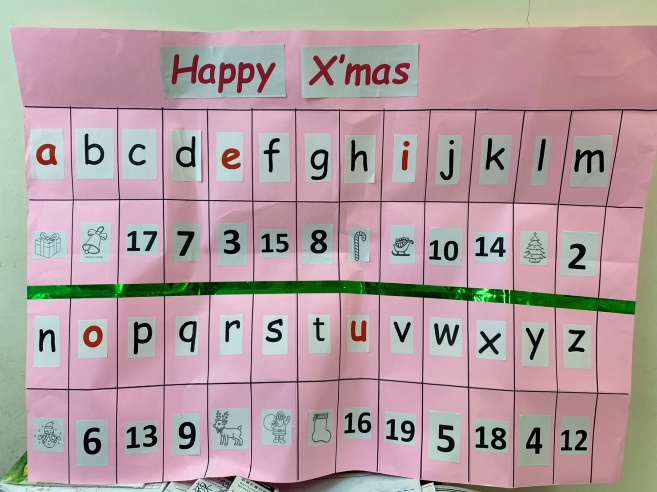 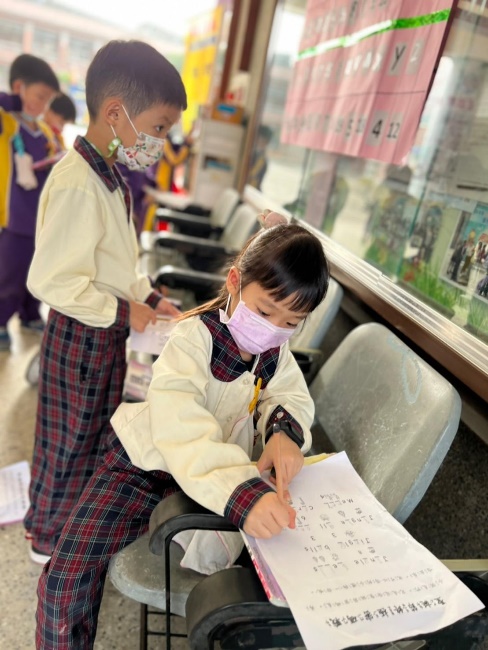 低年級密碼對照表低年級密碼對照表小朋友認真對照密碼找答案小朋友認真對照密碼找答案小朋友認真對照密碼找答案照片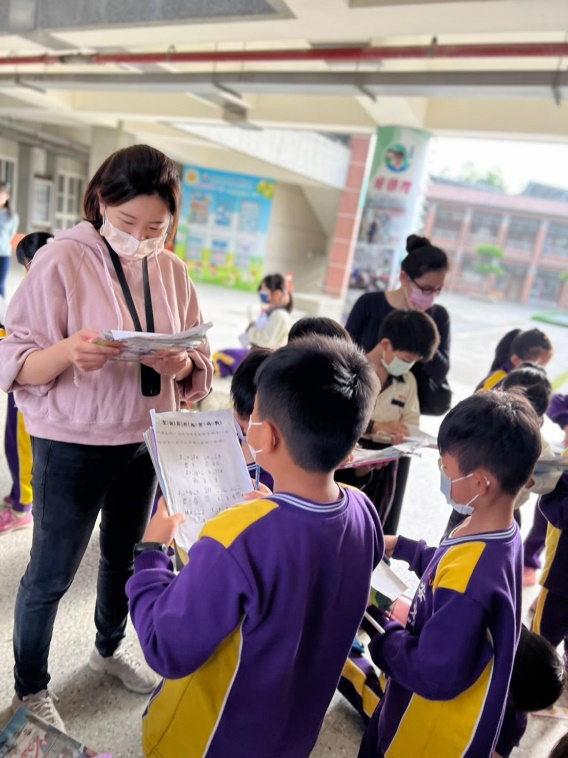 照片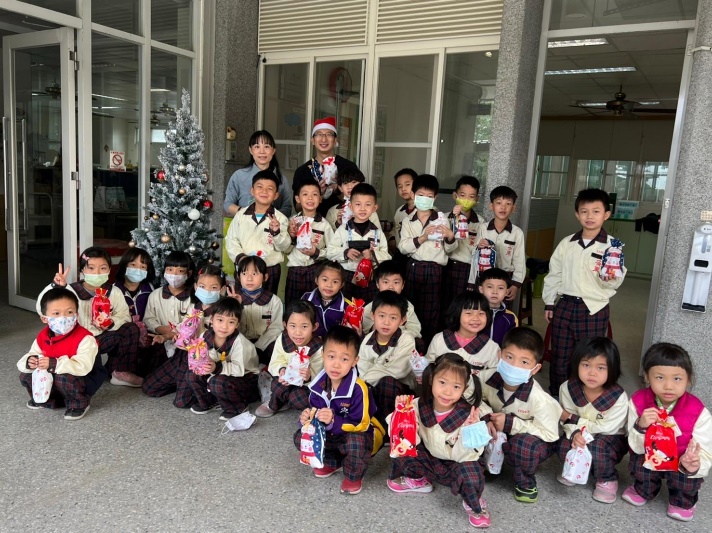 找關主唸句子找關主唸句子領禮物囉領禮物囉領禮物囉照片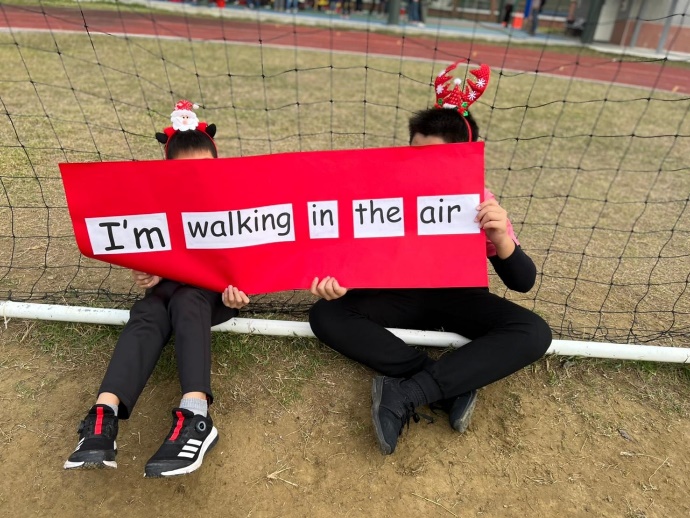 照片照片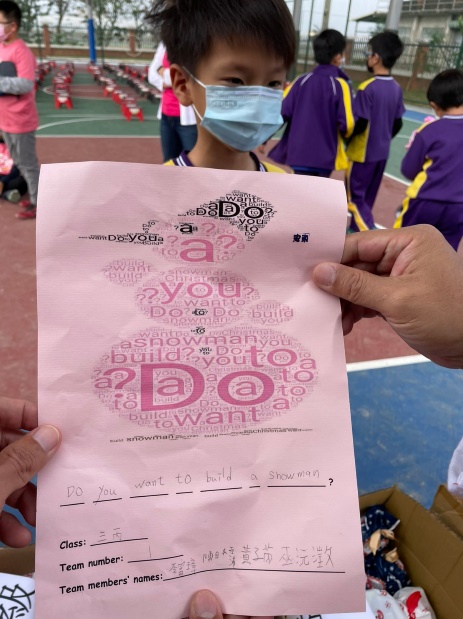 照片照片結合音樂與英語的關卡結合音樂與英語的關卡闖關卡有玄機闖關卡有玄機闖關卡有玄機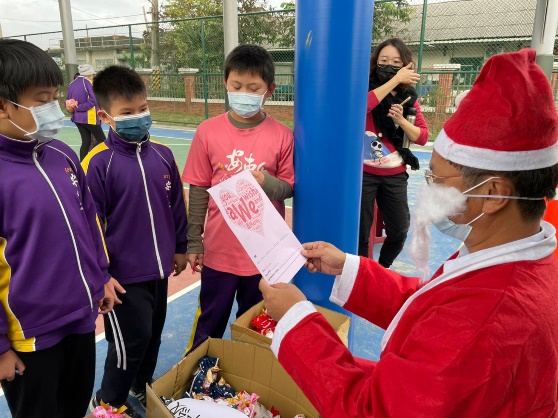 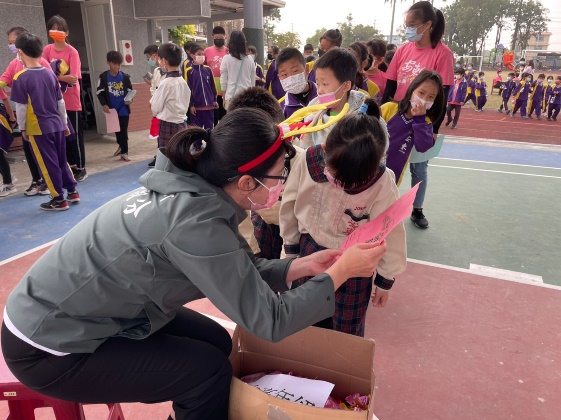 Santa Claus是關主Santa Claus是關主Mrs.Santa也來幫忙Mrs.Santa也來幫忙Mrs.Santa也來幫忙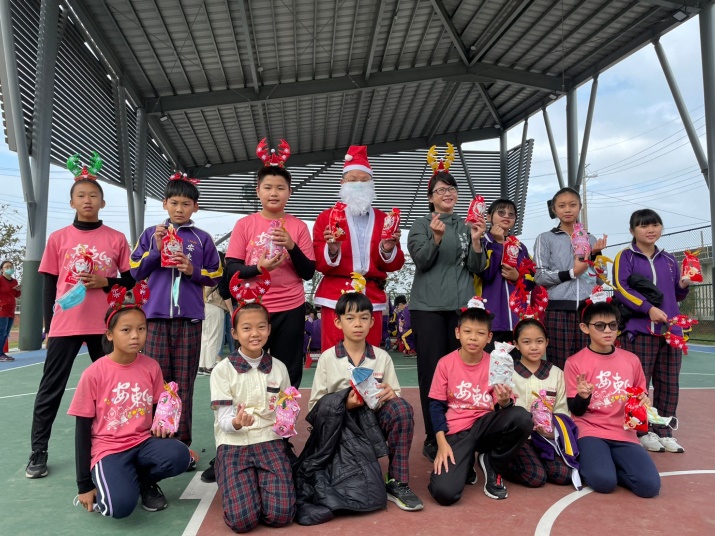 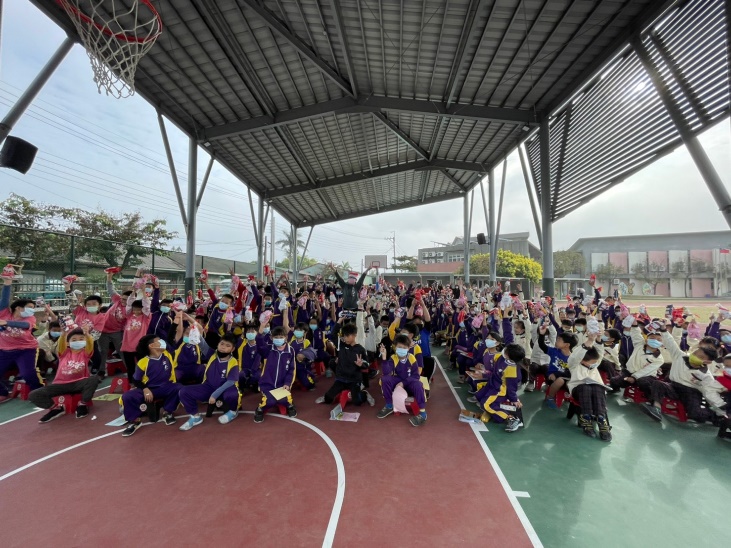 辛苦的關主群辛苦的關主群收穫滿滿的聖誕節收穫滿滿的聖誕節收穫滿滿的聖誕節